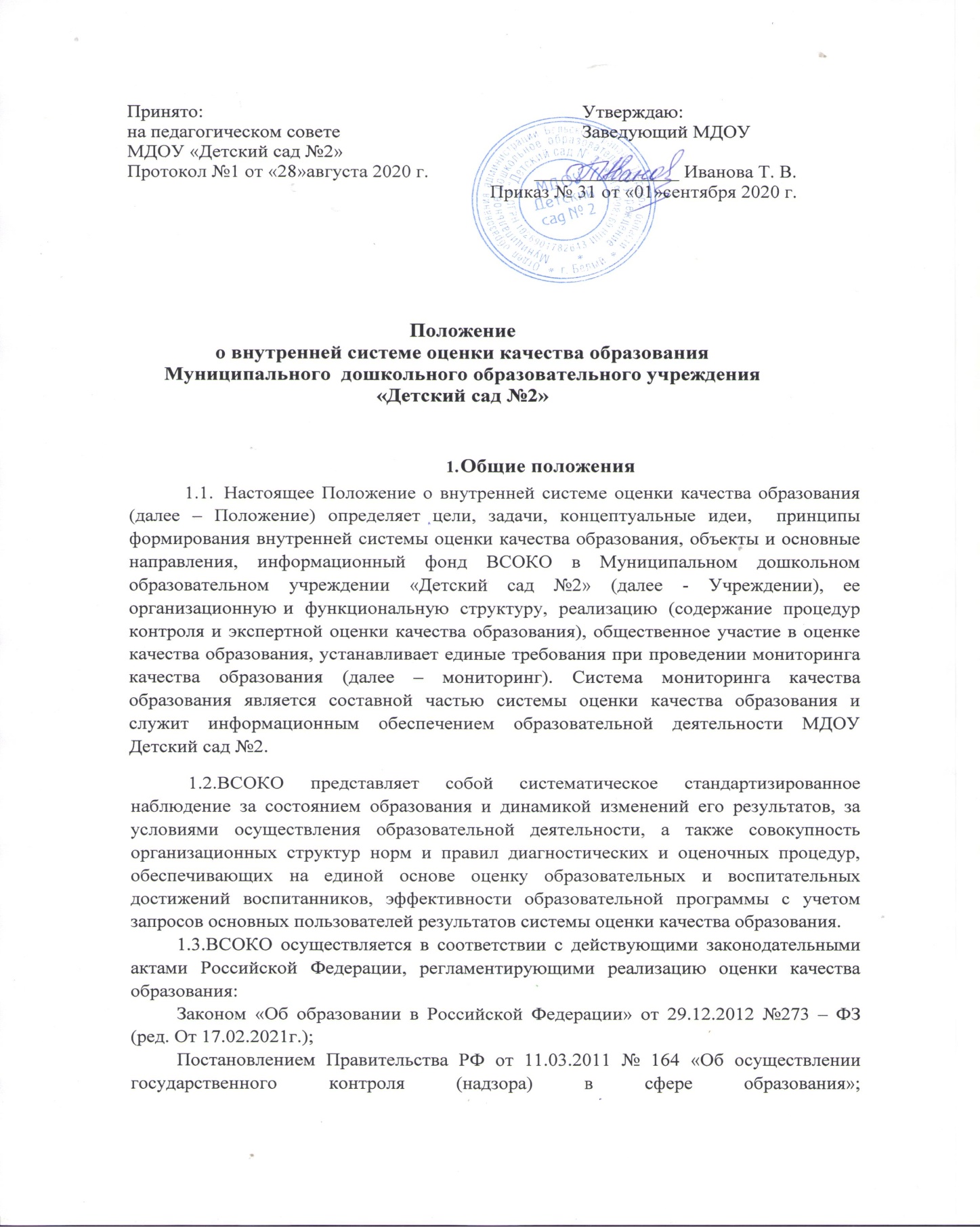 Приказом Министерства образования и науки России от 17.10.2013 № 1155; «Об утверждении федерального государственного образовательного стандарта дошкольного образования» с изменениями на 21 января 2019 года;Приказом Министерства просвещения РФ от 31 июля 2020 г. № 373 «Об утверждении Порядка организации и осуществления образовательной деятельности по основным общеобразовательным программам - образовательным программам дошкольного образования»Постановлением Главного государственного санитарного врача Российской Федерации от 28 сентября 2020г. №28 «Об утверждении санитарных правил СП 2.4.1.3648-20 к организациям воспитания и обучения, отдыха и оздоровления детей и молодежи»;Приказом Министерства образования и науки Российской Федерации (Минобрнауки России) от 14 июня 2013г. №462 с изменениями на 14 декабря 2017 года «Об утверждении Порядка проведения самообследования образовательной организацией»;Приказом Министерства образования и науки  РФ от 10 декабря 2013г. №1324 с изменениями на 15 февраля 2017 года «Об утверждении показателей деятельности образовательной организации, подлежащей самообследованию»;Приказом Министерства образования и науки РФ от 05 декабря 2014г. №1547 «Об утверждении показателей, характеризующих общие критерии оценки качества образовательной деятельности организаций, осуществляющих образовательную деятельность»;Уставом МДОУ Детский сад  №2;Другими нормативными правовыми актами Российской Федерации, регламентирующими деятельность организаций, осуществляющих образовательную деятельность.Основными пользователями результатов ВСОКО МДОУ Детский сад №2 являются: воспитатели, воспитанники и их родители, педагогический совет детского сада, экспертные комиссии при проведении процедур аттестации работников дошкольного образовательного учреждения.МДОУ Детский сад №2 обеспечивает проведение необходимых оценочных процедур, разработку и внедрение модели системы оценки качества, обеспечивает оценку, учет и дальнейшее использование полученных результатов.Положение распространяется на деятельность всех работников МДОУ Детский сад №2, осуществляющих профессиональную деятельность в соответствии с трудовым договором, в том числе, на сотрудников, работающих по совместительству.В настоящем Положении используются следующие термины:Качество образования — комплексная характеристика образовательной деятельности и подготовки обучающегося, выражающая степень их соответствия федеральным государственным образовательным стандартам, образовательным стандартам, федеральным государственным требованиям и (или) потребностям физического или юридического лица, в интересах которого осуществляется образовательная деятельность, в том числе степень достижения планируемых результатов образовательной программы.Система оценки качества дошкольного образования — совокупность взаимосвязанных субъектов, объектов, показателей, критериев, способов, механизмов и процедур оценивания основных качественных характеристик дошкольного образования, свидетельствующих о выполнении установленных нормативов, стандартов, требований и ожиданий (потребностей) родителей воспитанников дошкольных образовательных организаций.Качество условий — выполнение санитарно-гигиенических норм организации образовательного процесса; организация питания в дошкольном учреждении; реализациямер по обеспечению безопасности воспитанников в организации образовательного процесса.Качество дошкольного образования — это соответствие системы дошкольного образования, происходящих в ней процессов и достигнутых результатов ожиданиям и требованиям государства (ФГОС ДО), общества и различных групп потребителей: детей, родителей, педагогов ДОУ, учителей начальной школы (учитывая муниципальную стратегию, гражданский заказ.)Контроль образовательной деятельности в рамках реализации Программы в ДОУ осуществляется не за образовательными результатами детей, а за условиями ее реализации, которые и способствуют достижению детьми определенных образовательных результатов. Используемые в ДОУ критерии оценки эффективности деятельности отдельных работников должны быть построены на показателях, характеризующих создаваемые ими условия, при реализации образовательной программы (комментарии к ФГОС дошкольного образования, письмо Минобрнауки РФ от 28 февраля 2014 г. № 08-249).Оценивание качества — оценивание соответствия образовательной деятельности, реализуемой ДОУ, заданным требованиям Стандарта и Программы в дошкольном образовании направлено, в первую очередь, на оценивание созданных организацией условий в процессе образовательной деятельности (Примерная основная образовательная программа, 2015 год).Критерий — признак, на основании которого производится оценка, классификация оцениваемого объекта.Мониторинг в системе образования — комплексное аналитическое отслеживание процессов, определяющих количественно-качественные изменения качества образования, результатом которого является установление степени соответствия измеряемых образовательных результатов, условий их достижения и обеспечение общепризнанной, зафиксированной в нормативных документах и локальных актах, системе государственно- общественных требований к качеству образования, а также личностным ожиданиям участников образовательного процесса.Экспертиза — всестороннее изучение и анализ состояния, условий и результатов образовательной деятельности.Измерение — метод регистрации состояния качества образования, а также оценка уровня образовательных достижений, которые имеют стандартизированную форму и содержание которых соответствует реализуемым образовательным программам.Государственный образовательный стандарт дошкольного образования представляет собой совокупность обязательных требований к дошкольному образованию. Государственный образовательный стандарт дошкольного образования является ориентиром для независимой оценки качества дошкольного образования.ВСОКО осуществляется на основе комплексного использования основных методологических подходов:Аксиологический подход к оценке предусматривает анализ ценностей, которые являются основанием в определении структуры и содержания системы оценки качества дошкольного образования. Степень признания самоценности личности ребенка, его права на развитие и на проявление индивидуальных способностей, создание условий для его творческой самореализации определяют оценочную шкалу данного подхода к качеству дошкольного образования в МДОУ Детский сад №2.Социокультурный подход в оценке качества образования в МДОУ Детский сад №2 определяется характером взаимодействия детей со взрослыми, с другими детьми, с предметно-пространственным миром. Оценивается уровень самостоятельного поведения и его способность решать повседневные жизненные ситуации; социальная компетентность в общении с другими детьми и взрослыми.Компетентностный подход. При оценке качества образования в рамках данного подхода осуществляется выявление степени овладения компетентностями при непосредственном наблюдении за поведением детей, что дополняется суждениями об обстоятельствах, в которых проводились наблюдения.Оценка качества образования осуществляется посредством:-системы контрольно-инспекционной деятельности;-общественной экспертизы качества образования;-лицензирования;-государственной аккредитации;-мониторинга качества образования.В качестве источников данных для ВСОКО используются:-образовательная статистика;-мониторинговые исследования;-социологические опросы;-отчеты работников детского сада;-посещение мероприятий, организуемых педагогами дошкольного учреждения;-отчет о результатах самообследования МДОУ Детский сад №2.Проведение	мониторинга	ориентируется	на	основные	аспекты	качества образования:-качество процессов;-качество условий (программно-методических, материально-технических, кадровых,-информационно-технических, организационных и др.);-качество результата.Направления мониторинга определяются, исходя из оцениваемого аспекта качества образования по результатам работы МДОУ Детский сад № 2 за предыдущий учебный год, в соответствии с проблемами и задачами на текущий год.На основании данного Положения МДОУ Детский сад №2 обеспечивает разработку, внедрение, проведение необходимых оценочных процедур, анализ, учет и дальнейшее использование полученных результатов.Экспертная рабочая группа для проведения ВСОКО создается на основании приказа заведующего МДОУ Детский сад №2 в количестве 4-5 человек.Комплексное применение охарактеризованных подходов делает проблему оценивания и измерения развития ребенка принципиально разрешимой и позволяет привлекать родителей (не специалистов) к ВСОКО МДОУ Детский сад №2 как независимых субъектов оценки.Настоящее Положение устанавливает единые требования при проведении ВСОКО в МДОУ Детский сад №2.II. Основные цели, задачи, функции и принципы ВСОКОЦель ВСОКО:установление	соответствия	качества	дошкольного	образования	федеральному государственному образовательному стандарту дошкольного образования.Задачи ВСОКО:определение объекта системы оценки качества, установление системы показателей (индикаторов), характеризующих состояние и динамику развития качества образования; установление порядка и форм проведения оценки;подбор, адаптация, разработка, систематизация нормативных материалов, методик диагностики;систематизация информации, повышение её доступности и обеспечение достоверности;координация деятельности всех субъектов ВСОКО;совершенствование технологий информационно-аналитической деятельности; своевременное выявление изменений в сфере образовании и вызвавших их факторов;принятие обоснованных управленческих решений по достижению качественного образования;привлечение общественности к ВСОКО.Функции ВСОКО:получение сравнительных данных, выявление динамики и факторов влияния на динамику качества образования;определение и упорядочивание информации о состоянии и динамике качества образования в базе данных;координация	деятельности	организационных	структур,	задействованных	в процедурах мониторинга качества образования.Источники данных для оценки качества образования: образовательная статистика;социологические опросы;мониторинговые исследования по различным аспектам образовательного процесса; отчеты педагогов и воспитателей дошкольного учреждения;практическая деятельность педагогических работников, посещение организованной учебной деятельности, другие мероприятия с детьми, родителями, режимные моменты, документация.Основные принципы ВСОКО в МДОУ Детский сад №2:принцип приоритетности управления - нацеленность результатов ВСОКО на принятие управленческого решения;принцип объективности, достоверности, полноты и системности информации о качестве образования;принцип открытости, прозрачности процедур оценки качества образования; преемственности в образовательной политике, интеграции в общероссийскую систему оценки качества образования;принцип доступности информации о состоянии и качестве образования для различных групп потребителей;принцип рефлективности, реализуемый через включение педагогов в критериальный самоанализ и самооценку своей деятельности с опорой на объективные критерии и показатели; повышения потенциала внутренней оценки, самооценки, самоанализа каждого педагога;принцип оптимальности использования источников первичных данных для определения показателей качества и эффективности образования (с учетом возможности их многократного использования);принцип инструментальности и технологичности используемых показателей (с учетом существующих возможностей сбора данных, методик измерений, анализа и интерпретации данных, подготовленности потребителей к их восприятию);принцип минимизации системы показателей с учетом потребностей разных уровней управления; сопоставимости системы показателей с муниципальными, региональными аналогами;принцип взаимного дополнения оценочных процедур, установление между ними взаимосвязей и взаимозависимостей;принцип соблюдения морально-этических норм при проведении процедур оценки качества образования в дошкольном учреждении.Ш.Организация системы оценки качества образованияОрганизационной основой осуществления процедуры ВСОКО является программа, где определяются форма, направления, сроки, порядок проведения ВСОКО и ответственные исполнители. Для проведения ВСОКО назначаются ответственные лица, состав которых утверждается приказом заведующего МДОУ Детский сад № 2.Проведение ВСОКО предполагает широкое использование современных информационных технологий на всех этапах сбора, обработки, хранения и использования информации.Мероприятия по реализации целей и задач ВСОКО планируются и осуществляются на основе проблемного анализа образовательного процесса дошкольного учреждения, определения методологии, технологии и инструментария оценки качества образования.Реализация ВСОКО предполагает последовательность следующих действий:-определение и обоснование объекта оценивания;-сбор данных;-структурирование баз данных, обеспечивающих хранение и оперативное использование информации;-обработка полученных данных;-анализ и интерпретация полученных данных;-подготовка документов по итогам анализа полученных данных;-распространение результатов ВСОКО среди потребителей образовательной услуги.Методы ВСОКО:-изучение представленных материалов самоанализа, нормативной правовой документации МДОУ Детский сад №2;-анализ программного, учебно-методического и кадрового обеспечения заявленной направленности образовательной программы МДОУ Детский сад №2;-наблюдение; исследование развивающей предметно-пространственной среды, а также условий, обеспечивающих максимальное удовлетворение запросов родителей (законных представителей) воспитанников;-анализ планирования, результатов диагностики.Содержание процедуры ВСОКО:Мониторинг программно-методических условий:-соответствие ООП  требованиям ФГОС ДО.Мониторинг психолого-педагогических условий:- наличие диагностического минимума для психолого-педагогического отслеживания динамики развития воспитанников, в том числе измерение их личностных образовательных результатов;-наличие условий для медицинского сопровождения воспитанников в целях охраны и укрепления их здоровья, коррекции, имеющихся проблем со здоровьем;-наличие консультативной поддержки педагогов и родителей (законных представителей) по вопросам коррекции, образования воспитанников, инклюзивного образования;-наличие организационно-методического сопровождения процесса реализации ООП, в том числе, в плане взаимодействия с социумом.-оценка возможности предоставления информации о ООП семьям воспитанников и всем заинтересованным лицам, вовлечённым в образовательный процесс, а также широкой общественности;-оценка эффективности оздоровительной работы (здоровьесберегающие мероприятия, режим дня и т.п.).Мониторинг кадровых условий:-укомплектованность кадрами;-образовательный ценз педагогов;-соответствие профессиональным компетенциям;-уровень квалификации (динамика роста числа работников, прошедших аттестацию);-динамика роста категорийности;-результативность квалификации (профессиональные достижения педагогов);-наличие кадровой стратегии.Мониторинг материально-технических условий:-оснащенность групповых помещений, кабинетов современным оборудованием, средствами обучения и мебелью;-оценка состояния условий образования в соответствии с нормативами и требованиями СанПиН;-оценка соответствия службы охраны труда и обеспечения безопасности (ТБ, ОТ, ППБ, производственной санитарии, антитеррористической безопасности) требованиям нормативных документов;-информационно-технологическое обеспечение (наличие технологического оборудования, сайта, программного обеспечения);Мониторинг финансовых условий:-финансовое обеспечение реализации ООП МДОУ Детский сад  №2 осуществляется исходя из  стоимости услуг на основе государственного (муниципального) задания.Мониторинг развивающей предметно-пространственной среды:-соответствие компонентов предметно-пространственной среды ФГОС ДО;-организация образовательной среды и разнообразие материалов, оборудования и инвентаря (в здании и на участке) в соответствии с требованиями федерального государственного образовательного стандарта дошкольного образования (трансформируемость, полифункциональность, вариативность, доступность, безопасность);-наличие условий для инклюзивного образования;-наличие условий для общения и совместной деятельности воспитанников и взрослых, двигательной активности, а также возможности для уединения;-учёт	национально-культурных,	климатических	условий,	в	которых	осуществляется образовательная деятельность.Мониторинг	системы	комплексной	психолого-педагогической	диагностики, отражающей динамику индивидуального развития детей.Мониторинг системы стандартизированной диагностики, отражающей соответствие уровня развития воспитанников возрастным ориентирам.Мониторинг системы психолого-педагогического сопровождения детей с особыми образовательными потребностями.Мониториг по определению динамики показателей здоровья детей.Мониторинг по определению динамики уровня адаптации детей к условиям МДОУ Детский сад №2.Мониторинг по определению уровня удовлетворенности родителей качеством предоставляемых услуг в МДОУ Детский сад №2.Критерии	выступают	в	качестве	инструмента,	призванного	наполнить содержанием оценку и обеспечить измерение уровня достижений деятельности МДОУ Детский сад №2. Критерии представлены набором расчетных показателей, которые при необходимости могут корректироваться, источником расчета являются данные статистики.IV. Этапы проведения ВСОКОПроцесс ВСОКО состоит из следующих этапов:Первый этап – нормативно – установочный (определение основных показателей, инструментария, определение ответственных лиц, подготовка приказа о сроках проведения).Второй этап - информационно – диагностический (сбор информации с помощью подобранных методик).Третий этап – аналитический (анализ полученных результатов, сопоставление результатов с нормативными показателями, установление причин отклонения, оценка рисков).Четвертый этап – итогово – прогностический (разработка стратегии коррекционно – развивающей работы, предъявление полученных результатов на уровень педагогического коллектива, Совета МДОУ Детский сад №2).По итогам анализа полученных данных ВСОКО готовятся соответствующие документы: аналитические справки и приказы, отчеты со схемами, таблицами, графиками, диаграммами, обработанными с использованием стандартизированных компьютерных программ, публичный доклад, итоги самообследования, которые доводятся до сведения педагогического коллектива МДОУ Детский сад №2, учредителя, Совета МДОУ Детский сад №2, родителей (законных представителей).Периодичность проведения ВСОКО, субъекты оценочной деятельности, формы результатов оценивания, а также номенклатура показателей и параметров качества устанавливаются решением педагогического совета и утверждаются приказом заведующего МДОУ Детский сад №2.Периодичность проведения ВСОКО – один раз в год, или согласно программе мониторинга, в итоге составляется аналитический отчёт (по результатам сравнительно- аналитической деятельности на начало и конец учебного года, для детей с ОВЗ по решению ППк).Результаты ВСОКО являются основанием для принятия административных решений на уровне МДОУ Детский сад №2.Администрация МДОУ Детский сад № 2 ежегодно публикует доклад о состоянии  качества образования на официальном сайте МДОУ Детский сад № 2 в сети Интернет.Реализация и содержание внутренней оценки качества образования35.  Реализация ВСОКО в Учреждении осуществляется посредством:контроля;мониторинга.В Учреждении осуществляются следующие виды контроля:плановый,внеплановый (оперативный),административный.Плановый контроль осуществляется в соответствии с планом работы Учреждения, который обеспечивает периодичность и исключает нерациональное дублирование в его организации.Виды планового контроля:Тематический контроль – изучение и анализ деятельности Учреждения по одному направлению             деятельности.  Текущий контроль – изучение результатов образовательной деятельности, выявление отрицательных и положительных тенденций, отбор наиболее рациональных методов работы.Комплексный контроль – изучение и анализ по всем направлениям деятельности в одной из возрастных групп Учреждения.Требования к проведению тематического контроля:до начала проведения тематического контроля руководитель Учреждения за 10 рабочих дней издаёт приказ о сроках, теме предстоящего контроля, назначении комиссии, утверждении плана-задания, установлении сроков представления итоговых материалов. План-задание определяет специфические особенности (вопросы) контроля и должен обеспечить получение достоверной информации, сравнимость результатов контроля и обоснованность выводов в итоговом материале. План-задание предстоящего контроля составляется старшим воспитателем;продолжительность тематического контроля не должна превышать 5 дней (в 1 группе);-проверяющие имеют право запрашивать необходимую информацию, изучать документацию, относящуюся к предмету контроля;результаты контроля оформляются в виде аналитической справки с отражением в ней фактов, выводов и предложений;информация о результатах контроля доводится до работников Учреждения в течение 7 дней с момента его завершения;работники после ознакомления с результатами контроля должны поставить подпись под итоговым материалом контроля, удостоверяющую, что они поставлены в известность о результатах контроля. При этом они вправе сделать запись в итоговом материале о несогласии с результатами контроля в целом или по отдельным фактам и выводам. Если нет возможности получить подпись проверяемого, запись об этом делает председатель комиссии, осуществляющий проверку, или руководитель Учреждения;руководитель Учреждения по результатам тематического контроля в течение 7 дней издает приказ.Требования к текущему контролю:направления и периодичность текущего контроля определяются годовым планом и результатами внутреннего контроля;результаты текущего контроля оформляются в виде графиков, циклограмм, схем с краткими выводами и предложениями;результаты текущего контроля доводятся до сведения сотрудников на совещаниях при заведующем, методических совещаниях.Внеплановый (оперативный) контроль осуществляется для установления фактов и проверки сведений о нарушениях, указанных в обращениях физических или юридических лиц с жалобами на нарушения их прав и законных интересов, и урегулирования конфликтных ситуаций между участниками образовательного процесса.Административный контроль - контроль по выполнению нормативно-правовых и локальных актов ДОУ, выявление нарушений законодательства РФ.Требования к административному контролю:направление и периодичность регламентируется локальными актами Учреждения;ответственность за проведение административного контроля несет руководитель;результаты выносятся на административные планерки и собрание трудового коллектива.В Учреждении проводится мониторинг оценки качества образования, при этом используются следующие методы:педагогическое исследование (наблюдение, изучение документов, продуктов детской   деятельности и т.д.);опросные (беседы, интервью, анкетирование, социологический опрос и т.д.);диагностические (контрольные срезы, измерения, решения психолого-педагогических ситуаций, тесты и т.д.);самообследование;экспертные оценивания;статистическая отчетность и другие диагностические материалы.Направления мониторинговых исследований:Качество содержания и организации образовательной деятельности:качество ООП ДО, соответствие требованиям ФГОС ДО,качество дополнительных общеразвивающих программ,качество образовательного процесса (организованного взрослым и самостоятельной детской деятельности);качество взаимодействия всех участников образовательных отношений.Качество условий, обеспечивающих образовательную деятельность:качество финансовых условий,качество материально-технических условий,качество психолого-педагогических условий,качество кадровых условий,качество развивающей предметно-пространственной среды.Качество результатов образовательной деятельности:качество (динамика) освоения детьми содержания ООП ДО, дополнительных общеразвивающих программ,достижения обучающихся,здоровье обучающихся (динамика),удовлетворенность родителей (законных представителей) обучающихся качеством образовательных результатов.VI.Общественное участие в оценке и контроле качества дошкольного образования в                                                          МДОУ Детский сад №2Придание	гласности	и	открытости	результатам	ВСОКО	осуществляется	путем предоставления информации:-основным потребителям результатов ВСОКО;-средствам массовой информации через публичный доклад заведующего МДОУ Детский сад №2по  итогам самообследования деятельности МДОУ Детский сад №2;-размещение аналитических материалов, результатов оценки качества образования на официальном сайте МДОУ Детский сад №2.ВСОКО предполагает участие в осуществлении оценочной деятельности общественности и профессиональных объединений в качестве экспертов. Требования к экспертам, привлекаемым к ВСОКО в МДОУ Детский сад № 2, регламентирующими реализацию процедур контроля и оценки качества образования устанавливаются нормативными документами.VII. Основные результатыреализации внутренней системы оценки качества образования:формирование единой системы диагностики и контроля состояния образования, обеспечивающей определение факторов и своевременное выявление изменений, влияющих на качество образования в Учреждении;получение объективной информации о функционировании и развитии системы образования в Учреждении, тенденциях его изменения и причинах, влияющих на его уровень;предоставления всем участникам образовательных отношений и общественности достоверной информации о качестве образования;принятие обоснованных и своевременных управленческих решений по совершенствованию образования и повышение уровня информированности потребителей образовательных услуг при принятии таких решений;прогнозирование развития образовательной системы в Учреждении.Подведение итогов и оформление результатов внутренней оценки качества образованияФормой отчета является аналитическая справка, которая предоставляется не позднее 7 дней с момента завершения ВСОКО.По итогам ВСОКО проводятся заседания педагогического совета Учреждения, административные и педагогические совещания.По окончании учебного года, на основании аналитической справки по итогам ВСОКО, определяются: качество условий образования в Учреждении, сопоставление с нормативными показателями, проблемы, пути их решения и приоритетные задачи Учреждения для реализации ООП ДО в новом учебном году.Аналитические данные являются документальной основой для составления ежегодного отчета о результатах самообследования Учреждения, для разработки и корректировки программы развития Учреждения, основной образовательной программы дошкольного образования, дополнительных общеразвивающих программ Учреждения, годового плана Учреждения.Результаты ВСОКО (информационно – аналитические справки, таблицы, диаграммы и др.) оформляются на бумажных и электронных носителях и хранятся в течение трех лет.По истечении срока хранения документация по результатам ВСОКО передается в архив Учреждения.Заключительные положения45.Настоящее Положение о ВСОКО является локальным нормативным актом МДОУ Детский сад№ 2, принимается на Педагогическом совете и утверждается (либо вводится в действие) приказом заведующего дошкольным образовательным учреждением.46.Все изменения и дополнения, вносимые в настоящее Положение, оформляются в письменной форме в соответствии действующим законодательством Российской Федерации.47.Положение о внутренней системе оценки качества образования МДОУ Детский сад № 2 принимается на неопределенный срок. Изменения и дополнения к Положению принимаются в порядке, предусмотренном п.6.1. настоящего Положения.48.После принятия Положения (или изменений и дополнений отдельных пунктов и разделов) в новой редакции предыдущая редакция автоматически утрачивает силу.49.Срок данного Положения не ограничен. Данное Положение действует до принятия нового.Приложение 1УТВЕРЖДАЮЗаведующий МДОУ Детский сад №2Иванова Т. В.Программа внутреннего     мониторинга качества образованияМуниципального дошкольного образовательного учреждения«Детский сад №2»№п/пНаправления мониторингаПредмет мониторингаИндикаторыПериодичностьОтветственныеКоллегиальный органИтоговая статистика1Требования к материально- техническим условиям.Обеспечение комплексной Безопасности участников образовательной деятельности1.Требования к зданию и участку ДОУРост удовлетворенности населения качеством дошкольного образования от общего числа опрошенных родителей, дети которых посещают дошкольное образовательное учреждение.Отсутствие нарушений.1 раза в годЗаведующий,Зам.зав. по АХР (завхоз), ответственные за ТБ, ОТ, пожарнуюбезопасность и ГО, ЧСОбщее собрание работников ДОУАналитическая справка1Требования к материально- техническим условиям.Обеспечение комплексной Безопасности участников образовательной деятельности2.Требования к водоснабжению и канализацииРост удовлетворенности населения качеством дошкольного образования от общего числа опрошенных родителей, дети которых посещают дошкольное образовательное учреждение.Отсутствие нарушений.1 раза в годЗаведующий,Зам.зав. по АХР (завхоз), ответственные за ТБ, ОТ, пожарнуюбезопасность и ГО, ЧСОбщее собрание работников ДОУАналитическая справка1Требования к материально- техническим условиям.Обеспечение комплексной Безопасности участников образовательной деятельности3.Требования к набору и площадям ДОУ, оборудованиюРост удовлетворенности населения качеством дошкольного образования от общего числа опрошенных родителей, дети которых посещают дошкольное образовательное учреждение.Отсутствие нарушений.1 раза в годЗаведующий,Зам.зав. по АХР (завхоз), ответственные за ТБ, ОТ, пожарнуюбезопасность и ГО, ЧСОбщее собрание работников ДОУАналитическая справка1Требования к материально- техническим условиям.Обеспечение комплексной Безопасности участников образовательной деятельности4.Требования к искусственному и естественному освещениюРост удовлетворенности населения качеством дошкольного образования от общего числа опрошенных родителей, дети которых посещают дошкольное образовательное учреждение.Отсутствие нарушений.1 раза в годЗаведующий,Зам.зав. по АХР (завхоз), ответственные за ТБ, ОТ, пожарнуюбезопасность и ГО, ЧСОбщее собрание работников ДОУАналитическая справка5.Требование к санитарному состоянию и содержанию помещенийв течение года6.Требования пожарной безопасности1 раз в квартал7.Требования по охране жизни издоровья воспитанников- соответствие состояния территории,здания;2 раза в год- наличие оснащенности помещений в соответствии с СанПин- наличие специалистов (медработник, инструктор по физкультуре, педагог- психолог, музыкальный руководитель, старший воспитатель)1 раз в год- сформированность культуры здоровья педагогического коллектива1 раз в год- наличие или отсутствие физкультурно- оздоровительного оборудования1 раз в год2Сохранение и укрепление физического и психического здоровья воспитанниковАнализ заболеваемостиСнижение показателей уровня заболеваемости воспитанников.ежемесячноЗаведующий,медицинская сестраОбщее собрание работников ДОУПоказатели заболеваемости, аналитические справки2Сохранение и укрепление физического и психического здоровья воспитанниковОрганизация оздоровления воспитанников ДОУНаличие или отсутствие физкультурно- оздоровительных мероприятий в группеСтарший воспитательПедагогический совет2Сохранение и укрепление физического и психического здоровья воспитанниковОрганизация оздоровления воспитанников ДОУКоличество дней, пропущенным одним ребенком по болезниСтарший воспитательПедагогический совет2Сохранение и укрепление физического и психического здоровья воспитанниковОрганизация оздоровления воспитанников ДОУИндекс здоровьяСтарший воспитательПедагогический совет2Сохранение и укрепление физического и психического здоровья воспитанниковАнализ физического развития воспитанниковПовышение уровня физического развития воспитанников2 раза в годСтаршая медсестра, Воспитатели% высокого, среднего и низкого уровня2Сохранение и укрепление физического и психического здоровья воспитанниковАнализ организации питания воспитанниковВыполнение норм питания на одного ребенка1 раз в 10 днейЗаведующий, медицинская сестраОбщее собрание работников ДОУСправка3Соответствие материально- технических условий для реализации ООП  ДОУ- Материально-техническая база (МТБ) дошкольного образовательного учрежденияСоответствие МТБ современным требованиям2 раза в годЗаведующий, завхозОбщее собрание работников ДОУАналитическая справка3Соответствие материально- технических условий для реализации ООП  ДОУ- Развивающая предметно- пространственная среда (РППС) ДОУСоответствие РППС требованиям ФГОС ДО и ООП ДОУ1 раз в годСтарший воспитательПедагогический советАналитическая справка3Соответствие материально- технических условий для реализации ООП  ДОУОснащение воспитательно- образовательной деятельностиНаличие игрового оборудования по принципу гендерной педагогикиСоответствие требованиям игр игрушек, дидактического материала, издательской продукцииИспользование ИКТ технологий% оснащенности для организации совместной и самостоятельной деятельности взрослого и воспитанников;% оснащенности методическим материалом;наличие разнообразных игр и игрушек;использование образовательных технологий деятельностного типа% соответствия примерного перечня1 раз в годСтарший воспитательПедагогический советАналитическая справка4.Соблюдение требований к психолого- педагогическим условиям реализации ООП  ДОУв образовательной деятельности- Учебно-методический комплектдетских игр игрушек, дидактического материала, издательской продукции в группе;% наличия оборудования для продуктивной деятельности в группе% наличия оборудования для познавательно- исследовательской деятельности в группе;% наличия материалов и оборудования для двигательной активности в группе;% наличия оборудования для организации музыкально- художественной, коммуникативной деятельности в группеНаличие ТСО в ДОУСоответствие требованиям ООП ДОУ4.Соблюдение требований к психолого- педагогическим условиям реализации ООП  ДОУналичие диагностического минимума для психолого- педагогического отслеживания динамики развития воспитанников, в том числе измерение их личностных образовательных результатов;наличие условий для медицинского сопровождения воспитанников в целях охраны и укрепления их здоровья, коррекции, имеющихся проблем со здоровьем;наличие консультативной поддержки педагогов и родителей (законных представителей) по вопросамСоответствие требованиям ООП ДОУ1 раз в годСтарший воспитательПедагогический советАналитическая справка на конец учебного годакоррекции, образования воспитанников, инклюзивного образования;наличие организационно- методического сопровождения процесса реализации ООП ДОУ, в томчисле, в плане взаимодействия с социумом;оценка возможности предоставления информации о ООП ДОУ семьям воспитанников и всем заинтересованным лицам, вовлечённым в образовательную деятельность, а также широкой общественности;оценка эффективности оздоровительной работы здоровьесберегающие мероприятия, режим дня и т.п.5.Готовность к дальнейшему обучениюДиагностика целевых показателей- % готовности к школьному обучению1 раз в годВоспитатели подготовительных групп, педагог- психологПедагогический совет% готовности5.Готовность к дальнейшему обучениюДиагностика целевых показателей- % освоения ООП ДОУ2 раза в годВоспитатели подготовительных групп, педагог- психологПедагогический совет% уровня освоения ООП ДОУ6.Развитие системы поддержки и развития талантливых и одарённых детейУсловия, способствующие выявлению и развитию талантливых и одаренных детей- Доля воспитанников, принимающих участие в конкурсах различного уровня в общей численности воспитанников2 раза в годСтарший воспитательПедагогический совет% детей, участников конкурсов7.Уровень профессиональной-Укомплектованность кадрами% укомплектованности квалифицированными кадрами1 раз в год (апрель-май)Заведующий, Педагогический совет% выполнения планакомпетентности кадров.- Прохождение КПК- Удельный вес численности педагогических работников, прошедших повышение квалификации или профессиональную переподготовку, от общей численности педагогических работников дошкольного учреждения1 раз в год (апрель-май)ЗаведующийСтарший воспитательПедагогический совет% педагогов с высшей и первой кв. категориейкомпетентности кадров.- Аттестация педагогических кадров- Удельный вес численности педагогических работников дошкольного образовательного учреждения, имеющих высшую и первую квалификационные категории, в общей численности педагогов дошкольного образовательного учреждения1 раз в год (апрель-май)ЗаведующийСтарший воспитательПедагогический совет% педагогов с высшей и первой кв. категорией8.Удовлетворённость населения качеством предоставляемых услуг в ДОУ- Выполнение муниципального задания-Рост удовлетворенности населения качеством дошкольного образования;-Наличие и актуальное наполнение сайтаежеквартальноЗаведующийПедагогический советОтчет о выполнении8.Удовлетворённость населения качеством предоставляемых услуг в ДОУ- Опрос родителей-Рост удовлетворенности населения качеством дошкольного образования;-Наличие и актуальное наполнение сайта2 раза в годСтарший воспитательПедагогический советАналитическая справка8.Удовлетворённость населения качеством предоставляемых услуг в ДОУ- Взаимодействие с родителями-Рост удовлетворенности населения качеством дошкольного образования;-Наличие и актуальное наполнение сайтав течение годаСтарший воспитательПедагогический советПлан мероприятий8.Удовлетворённость населения качеством предоставляемых услуг в ДОУ- Информационная открытость-Рост удовлетворенности населения качеством дошкольного образования;-Наличие и актуальное наполнение сайтаежемесячноСтарший воспитательПедагогический советАкт самообследования